Pracovně-výukový list – verze pro učitele:LIST = fylom-  	 postranní orgán, tvoří se pouze na stonku, je většinou zelený, má omezený růstorgán, ve kterém probíhá fotosyntéza  =>  hlavní funkce je:syntéza organických látek (asimilátů)odpařování vody (transpirace) výměna plynů	Typy listů a) dělohy – děložní lístky – zakládají se u zárodků v semeni, jejich hlavní fce je zásobování. Po vyčerpání živin odumřou nebo se z nich stanou listy běžné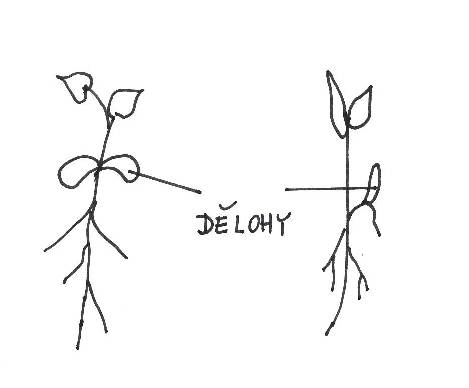 	- jednoděložné – jedna dělohy	- dvouděložné – dvě dělohynahosemenné – 2 a více děloh (2-18) b) asimilační listy – nejvíce se podílejí na fotosyntézeje většinou plochý členěný na plochou čepel a stopkovitý řapík             řapíkatý listněkdy jeho spodní část tvoří pochvu (u trav)- ochranná fcemůže být i bezřapíkatý = přisedlý listz části listu, přirůstajícího ke stonku, někdy vyrůstají párové palisty, mohou být volné nebo přirostlé k řapíku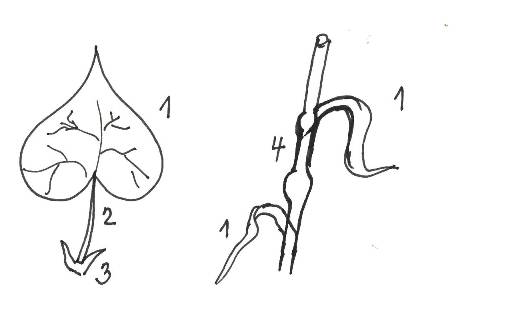 úsek mezi listy je internodium1 – čepel listová2 – řapík3 – palisty4 - pochvac) listeny – jednodušší stavba – redukované listové útvary, v jejich úžlabí vyrůstají květy, mohou mít různý tvar i zbarveníPodle způsobu postavení na stonku:listy vyrůstají z uzlin a jsou na stonku zákonitě uspořádánystřídavě  - vyrůstá-li z uzliny 1 list, listy jsou uspořádány ve spirále (bříza)vstřícné  - jsou-li v uzlině 2 listy (hluchavka)přeslenité  - vyrůstá-li z uzliny více listů, nejméně 3 (vraní oko)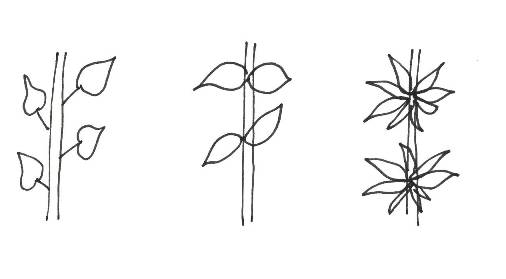 střídavé	vstřícné       přeslenitéPodle tvaru čepele:jednoduché – celistvé s nečleněnou čepelí (čárkovité, vejčité, kopinaté, kopisťovité, ledvinovité, srdčité,..)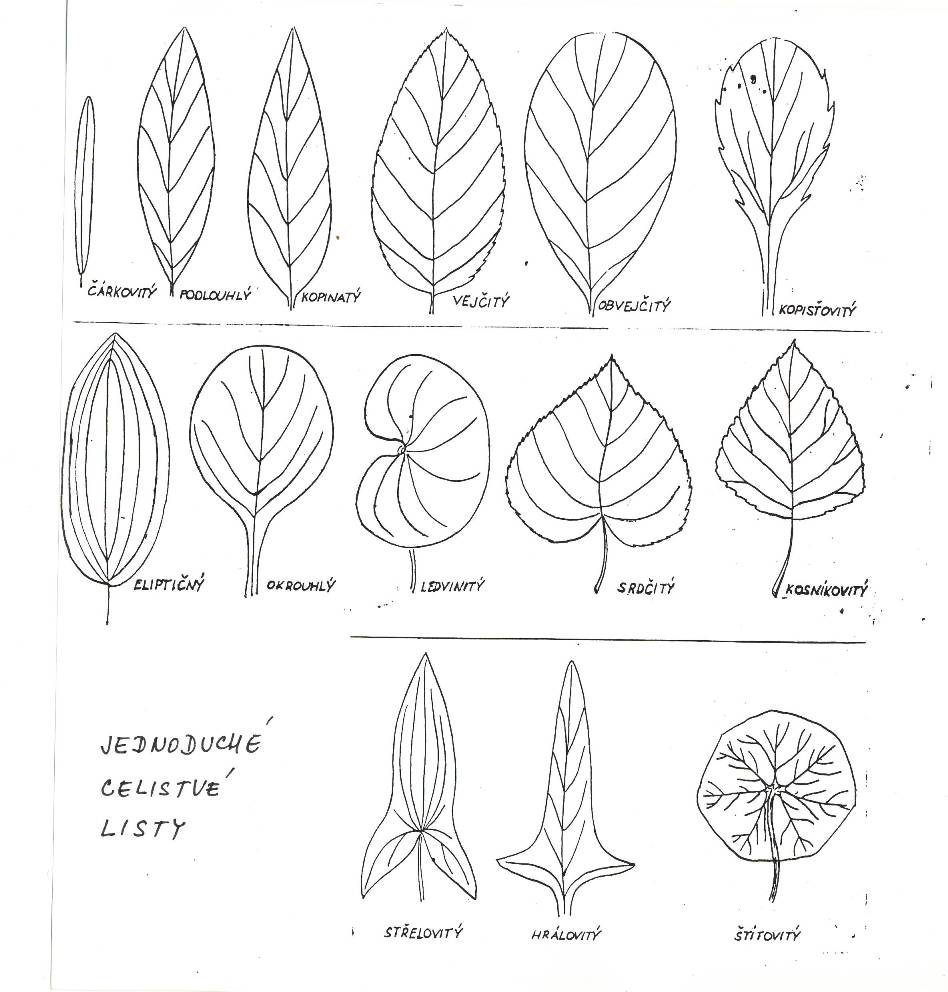 			       - 				dělené = členěné – různě hluboké zářezy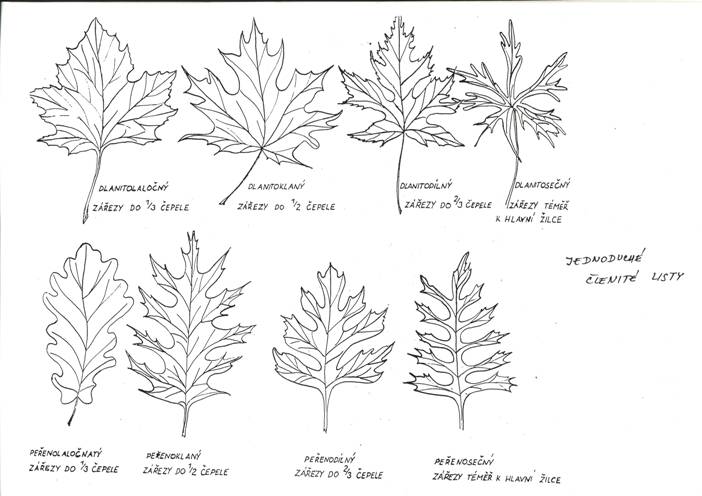 b) složené – čepel členěná na jednotlivé části zpeřené -  dvojice lístků vyrůstají naproti proti sobě po obou stranách řapíku, mohou být:   lichozpeřené- list zakončen 1 lístkem					 sudozpeřené – ukončen dvojicí lístků – jeřabina  		   - dlanitosložený – lístky vyrůstají z vrcholu řapíku, podle počtu lístků: trojčetné, pětičetné, sedmičetné, mnohočetnéRůznolistost = heterofylie – na jedné rostlině se vyskytují listy různých tvarů (břečťan)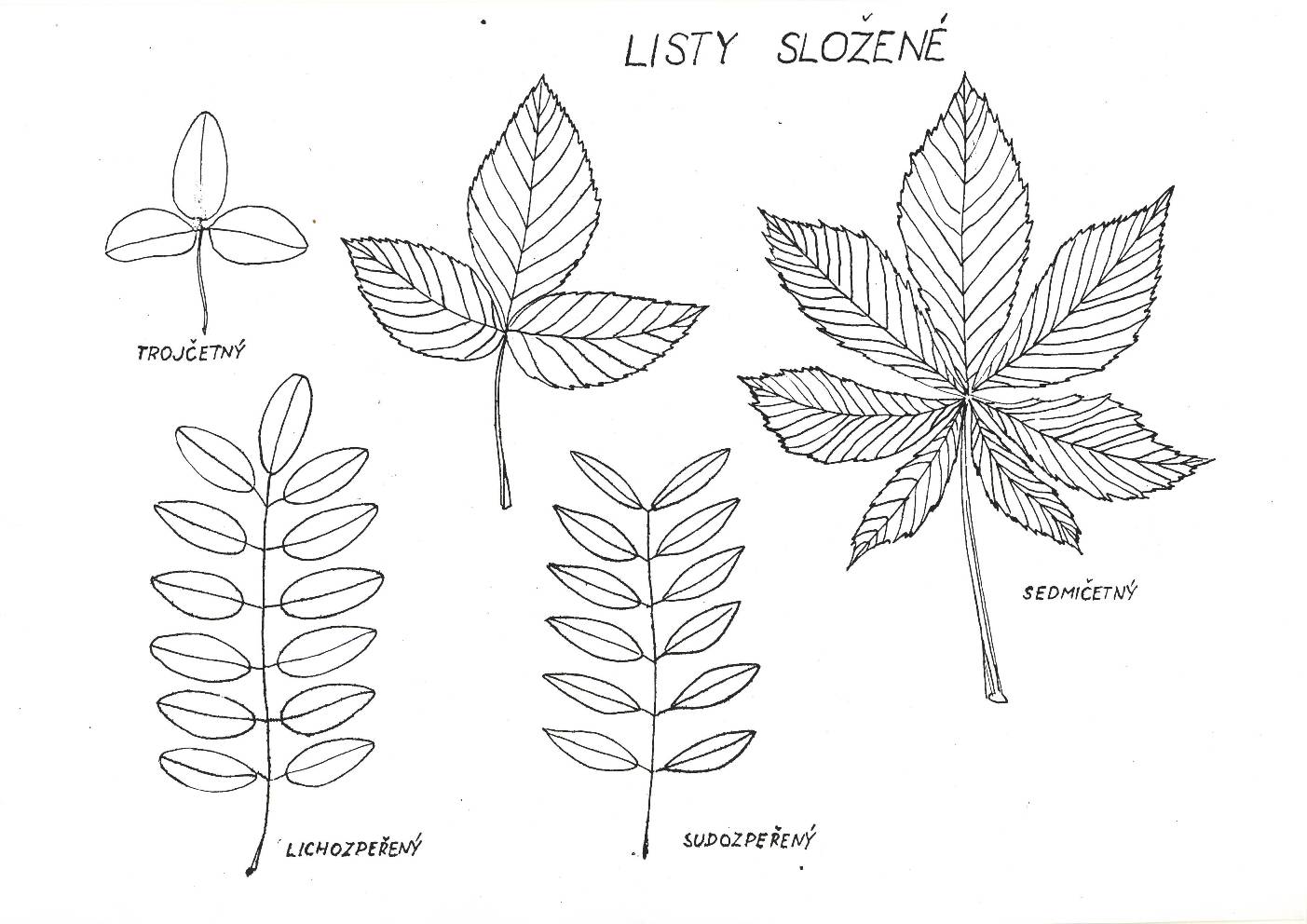 Podle okraje čepele:CelokrajnéPilovitéZubatéVykrajovanéZpůsoby přisedání listu na stonekŘapíkatýPřisedlýSbíhavýObjímavýProrostlýSrostlý               VNITŘNÍ  STAVBA  LISTU – příčný řez  bifaciálním listemBifaciální list – svrchní strana listu je odlišná od spodní, u našich rostlin převládajíMonofaciální – list nemá rozlišenou svrchní a spodní stranupokožka na povrchu, je na svrchní a spodní straně listu, pokryta kutikulou, s průduchy hlavně na spodní straněmezofyl – mezi spodní a svrchní pokožkou, je rozlišen na :- palisádový parenchym -  pod svrchní pokožkou, protáhlé buňky s velkým množstvím chloroplastů- pod ním je houbový parenchym buňky nepravidelného tvaru s velkými mezibuněčnými prostory, obsahující menší množství chloroplastů, sběrné buňky odvádějí asimiláty, které vznikají v mezofylu, do lýka cévních svazků- soustava těchto prostor je spojena s vnějším prostředím pomocí průduchů ve spodní pokožce      -   cévní svazky – mají vodivou funkci a zpevňují list, od mezofylu jsou odděleny parenchymatickou nebo sklerenchymatickou pochvou, postupným rozvětvováním se ztenčují, z vodivých pletiv ve stonku jdou do listů pruhy, které jako žilnatina prostupují celý list > nevodí jen živiny, ale list také zpevňují							   kutikula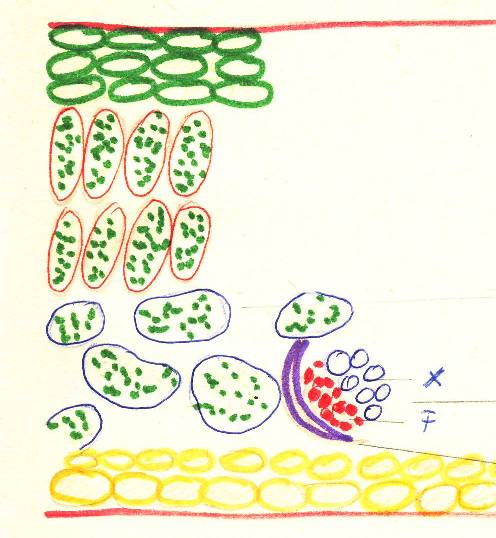 	svrchní epidermis s průduchy	palisádový parenchym	houbový parenchym		xylem	floem		sklerenchymatická pochva	spodní epidermis s průduchyžilnatina     – souběžná		-  zpeřená – z hlavní žilky odbočují žilky postranní, které se větví-  dlanitá – z báze čepele vystupuje několik žilek, které se dále  větví-  rovnoběžná-  větevnatáMETAMORFÓZY LISTUlisty mohou vykonávat i jiné funkce           + krycí  (šupiny na oddencích a pupenech)           + trny – trnité výběžky, mají ochrannou funkci (růže, trnovník akát – přeměna palistů)           + úponky – umožňují přichycení (hrách) +  cibule – zdužnatělé listy, slouží k hromadění látek a vegetativnímu rozmnožování - cibule           + lapací zařízení nebo lepkavé trichomy (bublinatka)u masožravých rostlin     => u kvetoucích rostlin jsou listy přeměněny na květy – umožňuje pohlavní                           rozmnožování     Hospodářský význam listupotrava člověka – zelí, špenát, salát, kapusta, cibule, koření – vavřín – bobkový list, majoránkapochutina - čajovníkkrmivo zvířat - pícninysurovina pro průmysl – tabák výroba léčiv - máta, kosmetických přípravkůPracovně-výukový list - verze pro studenty:LIST = fylom-  	 postranní orgán, tvoří se pouze na stonku, je většinou zelený, má omezený růstorgán, ve kterém probíhá fotosyntéza  =>  hlavní funkce je:syntéza organických látek (asimilátů)odpařování vody (transpirace) výměna plynů	Typy listů a) dělohy – děložní lístky – zakládají se u zárodků v semeni, jejich hlavní fce je zásobování. Po vyčerpání živin odumřou nebo se z nich stanou listy běžné	- jednoděložné – jedna dělohy	- dvouděložné – dvě dělohynahosemenné – 2 a více děloh (2-18) b) asimilační listy – nejvíce se podílejí na fotosyntézeje většinou plochý členěný na plochou čepel a stopkovitý řapík             řapíkatý listněkdy jeho spodní část tvoří pochvu (u trav)- ochranná fcemůže být i bezřapíkatý = přisedlý listz části listu, přirůstajícího ke stonku, někdy vyrůstají párové palisty, mohou být volné nebo přirostlé k řapíkuúsek mezi listy je internodiumc) listeny – jednodušší stavba – redukované listové útvary, v jejich úžlabí vyrůstají květy, mohou mít různý tvar i zbarveníPodle způsobu postavení na stonku:listy vyrůstají z uzlin a jsou na stonku zákonitě uspořádánystřídavě  - vyrůstá-li z uzliny 1 list, listy jsou uspořádány ve spirále (bříza)vstřícné  - jsou-li v uzlině 2 listy (hluchavka)přeslenité  - vyrůstá-li z uzliny více listů, nejméně 3 (vraní oko)Podle tvaru čepele:jednoduché – celistvé s nečleněnou čepelí (čárkovité, vejčité, kopinaté, kopisťovité, ledvinovité, srdčité,..)			       - 				dělené = členěné – různě hluboké zářezyb) složené – čepel členěná na jednotlivé části zpeřené -  dvojice lístků vyrůstají naproti proti sobě po obou stranách řapíku, mohou být:   lichozpeřené- list zakončen 1 lístkem					 sudozpeřené – ukončen dvojicí lístků – jeřabina  		   - dlanitosložený – lístky vyrůstají z vrcholu řapíku, podle počtu lístků : trojčetné, pětičetné, sedmičetné, mnohočetnéRůznolistost = heterofylie – na jedné rostlině se vyskytují listy různých tvarů (břečťan)Podle okraje čepele:CelokrajnéPilovitéZubatéVykrajovanéZpůsoby přisedání listu na stonekŘapíkatýPřisedlýSbíhavýObjímavýProrostlýSrostlý               VNITŘNÍ  STAVBA  LISTU – příčný řez  bifaciálním listemBifaciální list – svrchní strana listu je odlišná od spodní, u našich rostlin převládajíMonofaciální – list nemá rozlišenou svrchní a spodní stranupokožka na povrchu, je na svrchní a spodní straně listu, pokryta kutikulou, s průduchy hlavně na spodní straněmezofyl – mezi spodní a svrchní pokožkou, je rozlišen na :- palisádový parenchym -  pod svrchní pokožkou, protáhlé buňky s velkým množstvím chloroplastů- pod ním je houbový parenchym buňky nepravidelného tvaru s velkými mezibuněčnými prostory, obsahující menší množství chloroplastů, sběrné buňky odvádějí asimiláty, které vznikají v mezofylu, do lýka cévních svazků- soustava těchto prostor je spojena s vnějším prostředím pomocí průduchů ve spodní pokožce      -   cévní svazky – mají vodivou funkci a zpevňují list, od mezofylu jsou odděleny parenchymatickou nebo sklerenchymatickou pochvou, postupným rozvětvováním se ztenčují, z vodivých pletiv ve stonku jdou do listů pruhy, které jako žilnatina prostupují celý list > nevodí jen živiny, ale list také zpevňujížilnatina     – souběžná		-  zpeřená – z hlavní žilky odbočují žilky postranní, které se větví-  dlanitá – z báze čepele vystupuje několik žilek, které se dále  větví-  rovnoběžná-  větevnatáMETAMORFÓZY LISTUlisty mohou vykonávat i jiné funkce           + krycí  (šupiny na oddencích a pupenech)           + trny – trnité výběžky, mají ochrannou funkci (růže, trnovník akát – přeměna palistů)           + úponky – umožňují přichycení (hrách) +  cibule – zdužnatělé listy, slouží k hromadění látek a vegetativnímu rozmnožování - cibule           + lapací zařízení nebo lepkavé trichomy (bublinatka)u masožravých rostlin     => u kvetoucích rostlin jsou listy přeměněny na květy – umožňuje pohlavní                           rozmnožování     Hospodářský význam listuZdroje:KUBÁT, Karel a kol. Botanika. 1. vyd. Praha: Scientia, 1998, 231 s., ISBN 80-718-3053-4.JELÍNEK, Jan a Vladimír ZICHÁČEK. Biologie pro gymnázia: (teoretická a praktická část). 7. aktualiz. vyd. Olomouc: Nakladatelství Olomouc, 2004, 573 s., barevné přílohy. ISBN 80-718-2177-2.ROSYPAL, Stanislav. Nový přehled biologie. 1. vyd. Praha: Scientia, 2003, 797 s., ISBN 80-718-3268-5.